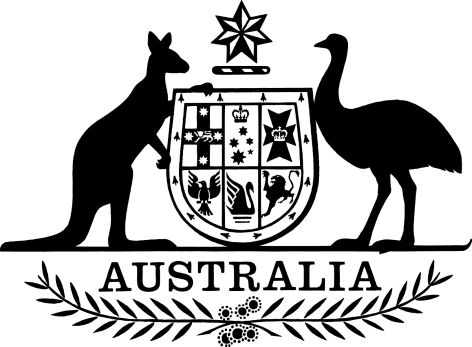 PB 1 of 2023National Health (Listing of Pharmaceutical Benefits) Amendment Instrument 2023
(No. 1)National Health Act 1953I, NIKOLAI TSYGANOV, Assistant Secretary (Acting), Pricing and PBS Policy Branch, Technology Assessment and Access Division, Department of Health and Aged Care, delegate of the Minister for Health and Aged Care, make this Instrument under sections 84AF, 84AK, 85, 85A, 88 and 101 of the National Health Act 1953.Dated   30 January 2023NIKOLAI TSYGANOVAssistant Secretary (Acting)Pricing and PBS Policy BranchTechnology Assessment and Access DivisionContents1	Name	12	Commencement	13	Authority	14	Schedules	1Schedule 1—Amendments	2National Health (Listing of Pharmaceutical Benefits) Instrument 2012 
(PB 71 of 2012).	21	NameThis instrument is the National Health (Listing of Pharmaceutical Benefits) Amendment Instrument 2023 (No. 1).This Instrument may also be cited as PB 1 of 2023.2	CommencementEach provision of this instrument specified in column 1 of the table commences, or is taken to have commenced, in accordance with column 2 of the table. Any other statement in column 2 has effect according to its terms.Note:	This table relates only to the provisions of this instrument as originally made. It will not be amended to deal with any later amendments of this instrument.Any information in column 3 of the table is not part of this instrument. Information may be inserted in this column, or information in it may be edited, in any published version of this instrument.3	AuthorityThis instrument is made under sections 84AF, 84AK, 85, 85A, 88 and 101 of the National Health Act 1953.4	SchedulesEach instrument that is specified in a Schedule to this instrument is amended or repealed as set out in the applicable items in the Schedule concerned, and any other item in a Schedule to this instrument has effect according to its terms.Schedule 1—AmendmentsNational Health (Listing of Pharmaceutical Benefits) Instrument 2012 (PB 71 of 2012)Schedule 1, Part 1, entry for Acalabrutinibomit from the column headed “Circumstances”: C12501Schedule 1, Part 1, entry for Acarbose in the form Tablet 100 mginsert in the columns in the order indicated, and in alphabetical order for the column headed “Brand”:Schedule 1, Part 1, entry for Ambrisentan in the form Tablet 10 mginsert in the columns in the order indicated, and in alphabetical order for the column headed “Brand”:Schedule 1, Part 1, after entry for Beclometasone with formoterol in the form Pressurised inhalation containing beclometasone dipropionate 100 micrograms and formoterol fumarate dihydrate 6 micrograms per dose,120 doseinsert:Schedule 1, Part 1, entry for Carbimazoleinsert in the column headed “Schedule Equivalent” for the brand “Neo-Mercazole”: ainsert in the columns in the order indicated, and in alphabetical order for the column headed “Brand”:Schedule 1, Part 1, entry for Cinacalcet in the form Tablet 60 mg (as hydrochloride) [Maximum Quantity: 28; Number of Repeats: 5]insert in the columns in the order indicated, and in alphabetical order for the column headed “Brand”:Schedule 1, Part 1, entry for Cinacalcet in the form Tablet 60 mg (as hydrochloride) [Maximum Quantity: 56; Number of Repeats: 5]insert in the columns in the order indicated, and in alphabetical order for the column headed “Brand”:Schedule 1, Part 1, entry for Dimethyl fumarate in the form Capsule (modified release) 120 mginsert in the columns in the order indicated, and in alphabetical order for the column headed “Brand”:insert in the columns in the order indicated, and in alphabetical order for the column headed “Brand”:Schedule 1, Part 1, entry for Dimethyl fumarate in the form Capsule (modified release) 240 mginsert in the columns in the order indicated, and in alphabetical order for the column headed “Brand”:insert in the columns in the order indicated, and in alphabetical order for the column headed “Brand”:Schedule 1, Part 1, entry for Domperidone insert in the columns in the order indicated, and in alphabetical order for the column headed “Brand”:insert in the column headed “Schedule Equivalent” for the brand “Motilium”: aSchedule 1, Part 1, omit entry for ExenatideSchedule 1, Part 1, entry for Fingolimod in the form Capsule 500 micrograms (as hydrochloride)insert in the columns in the order indicated, and in alphabetical order for the column headed “Brand”:Schedule 1, Part 1, entry for Flucloxacillin in the form Capsule 250 mg (as sodium monohydrate)insert in the columns in the order indicated, and in alphabetical order for the column headed “Brand”:Schedule 1, Part 1, entry for Flucloxacillin in the form Capsule 500 mg (as sodium monohydrate) [Maximum Quantity: 24; Number of Repeats: 0]insert in the columns in the order indicated, and in alphabetical order for the column headed “Brand”:Schedule 1, Part 1, entry for Flucloxacillin in the form Capsule 500 mg (as sodium monohydrate) [Maximum Quantity: 48; Number of Repeats: 1]omit from the column headed “Responsible Person” for the brand “Flopen”: AS	substitute: ALinsert in the columns in the order indicated, and in alphabetical order for the column headed “Brand”:Schedule 1, Part 1, entry for Lenalidomidesubstitute:Schedule 1, Part 1, entry for Molnupiraviromit from the column headed “Circumstances”: C13760insert in numerical order in the column headed “Circumstances”: C13824Schedule 1, Part 1, entry for Morphine in the form Oral solution containing morphine hydrochloride trihydrate 2 mg per mL, 200 mLsubstitute:Schedule 1, Part 1, entry for Morphine in the form Oral solution containing morphine hydrochloride trihydrate 5 mg per mL, 200 mLsubstitute:Schedule 1, Part 1, entry for Morphine in the form Oral solution containing morphine hydrochloride trihydrate 10 mg per mL, 200 mLsubstitute:Schedule 1, Part 1, entry for Mycobacterium bovis (Bacillus Calmette and Guerin (BCG)) Danish 1331 strainomit from the column headed “Brand”: BCG Culture SSI		substitute: VesiCultureSchedule 1, Part 1, entry for Nirmatrelvir and ritonaviromit from the column headed “Circumstances”: C13760	insert in numerical order in the column headed “Circumstances”: C13821Schedule 1, Part 1, entry for Nitrofurantoin in each of the forms: Capsule 50 mg; and Capsule 100 mg  omit:Schedule 1, Part 1 after entry for Ondansetron in the form Wafer 8 mginsert:Schedule 1, Part 1 entry for Oxycodone in the form Oral solution containing oxycodone hydrochloride 1 mg per mL, 250 mLsubstitute:Schedule 1, Part 1, entry for Polyethylene glycol 400 with propylene glycolsubstitute:Schedule 1, Part 1, entry for Romosozumabomit from the column headed “Circumstances”: C11496 C12475	substitute: C13819 C13820Schedule 1, Part 1, entry for Salbutamol in the form Nebuliser solution 5 mg (as sulfate) in 2.5 mL single dose units, 30omit:Schedule 1, Part 1, entry for Sitagliptin in each of the forms: Tablet 25 mg; Tablet 50 mg; and Tablet 100 mginsert in the columns in the order indicated, and in alphabetical order for the column headed “Brand”:Schedule 1, Part 1, entry for Sumatriptan in the form Tablet (fast disintegrating) 50 mg (as succinate)substitute:Schedule 1, Part 1, entry for Temozolomide in the form Capsule 5 mg [Maximum Quantity: 5; Number of Repeats: 5]insert in the columns in the order indicated, and in alphabetical order for the column headed “Brand”:omit:Schedule 1, Part 1, entry for Temozolomide in the form Capsule 5 mg [Maximum Quantity: 15; Number of Repeats: 2]insert in the columns in the order indicated, and in alphabetical order for the column headed “Brand”:omit:Schedule 1, Part 1, entry for Tenecteplase in the form Powder for injection 50 mg with solvent (s19A)insert in the columns in the order indicated, and in alphabetical order for the column headed “Brand”:Schedule 1, Part 1, entry for Tenofovir with emtricitabine and efavirenzinsert in the column headed “Schedule Equivalent” for the brand “Tenofovir Disoproxil/Emtricitabine/Efavirenz Mylan 300/200/600”: ainsert in the columns in the order indicated, and in alphabetical order for the column headed “Brand”:Schedule 1, Part 1, entry for Tetrabenazineinsert in the column headed “Schedule Equivalent” for the brand “iNova Pharmaceuticals (Australia) Pty Ltd”: ainsert in the columns in the order indicated, and in alphabetical order for the column headed “Brand”:Schedule 1, Part 1, entry for Tobramycin in the form Injection 80 mg in 2 mLinsert in the columns in the order indicated, and in alphabetical order for the column headed “Brand”:Schedule 1, Part 1, entry for Upadacitinib in the form Tablet 15 mg [Maximum Quantity: 28; Number of Repeats: 3]omit from the column headed “Circumstances”: C12496omit from the column headed “Circumstances”: C12502Schedule 1, Part 1, entry for Upadacitinib in the form Tablet 15 mg [Maximum Quantity: 28; Number of Repeats: 4] omit from the column headed “Circumstances”: C12496omit from the column headed “Circumstances”: C12502 Schedule 1, Part 1, entry for Upadacitinib in the form Tablet 15 mg [Maximum Quantity: 28; Number of Repeats: 5]omit from the column headed “Circumstances”: C12496omit from the column headed “Circumstances”: C12502  omit from the column headed “Purposes”: P12496 P12502Schedule 1, Part 1, entry for Upadacitinib in the form Tablet 30 mg [Maximum Quantity: 28; Number of Repeats: 3]omit from the column headed “Circumstances”: C12496omit from the column headed “Circumstances”: C12502  Schedule 1, Part 1, entry for Upadacitinib in the form Tablet 30 mg [Maximum Quantity: 28; Number of Repeats: 4]omit from the column headed “Circumstances”: C12496omit from the column headed “Circumstances”: C12502   Schedule 1, Part 1, entry for Upadacitinib in the form Tablet 30 mg [Maximum Quantity: 28; Number of Repeats: 5]omit from the column headed “Circumstances”: C12496omit from the column headed “Circumstances”: C12502   omit from the column headed “Purposes”: P12496 P12502Schedule 1, Part 1, entry for Vancomycin in the form Capsule 125 mg (125,000 I.U.) (as hydrochloride)insert in the column headed “Schedule Equivalent” for the brand “Vancocin”: ainsert in the columns in the order indicated, and in alphabetical order for the column headed “Brand”:Schedule 1, Part 1, entry for Vancomycin in the form Capsule 250 mg (250,000 I.U.) (as hydrochloride)insert in the column headed “Schedule Equivalent” for the brand “Vancocin”: ainsert in the columns in the order indicated, and in alphabetical order for the column headed “Brand”:Schedule 1, Part 2, omit entry for Amino acid formula with vitamins and minerals without phenylalanineSchedule 1, Part 2, entry for Cromoglycic acidomit:Schedule 1, Part 2, omit entry for Glycomacropeptide and essential amino acids with vitamins and mineralsSchedule 1, Part 2, omit entry for Ledipasvir with sofosbuvir Schedule 3, after details relevant for Responsible Person code TMinsert:Schedule 3, after details relevant for Responsible Person code XWinsert:Schedule 4, Part 1, entry for Acalabrutinibomit:Schedule 4, Part 1, omit entry for ExenatideSchedule 4, Part 1, omit entry for Ledipasvir with sofosbuvirSchedule 4, Part 1, entry for Molnupiraviromit:insert in numerical order after existing text:Schedule 4, Part 1, entry for Nirmatrelvir and ritonaviromit:insert in numerical order after existing text:Schedule 4, Part 1, after entry for Ondansetroninsert:Schedule 4, Part 1, entry for Romosozumabsubstitute:Schedule 4, Part 1, entry for Upadacitinibomit:omit:Schedule 4, Part 3, General statement for drugs for the treatment of hepatitis Csubstitute:Part 3—General statement for drugs for the treatment of hepatitis C1	Criteria for eligibility for drugs for the treatment of chronic hepatitis CThe criteria for patient eligibility for drugs for the treatment of chronic hepatitis C are that:(1)	the patient has been assessed in accordance with paragraph 2 of this Part; and(2)	the patient is:(a)	treated by a medical practitioner or an authorised nurse practitioner who is experienced in the treatment of patients with chronic hepatitis C infection; or(b)	treated by a medical practitioner or an authorised nurse practitioner in consultation with:	(i)	a gastroenterologist; or	(ii)	a hepatologist; or	(iii)	an infectious diseases physician.2	Assessment of patientFor the purpose of subparagraph 1(2) of this Part, the patient has been assessed if the treating medical practitioner has:(1)	documented the following information in the patient’s medical records:(a)	evidence of chronic hepatitis C infection; and(b)	where possible, evidence of the patient’s hepatitis C virus genotype; and(2)	chosen a regimen in accordance with paragraph 3 of this Part; and(3)	collected the following information for the purposes of the authority application:(a)	whether the patient is:	(i)	cirrhotic; or	(ii)	non-cirrhotic(b)	details of the previous treatment regimen (only for requests for sofosbuvir with velpatasvir and voxilaprevir or glecaprevir with pibrentasvir for treatment in patients who have previously failed a treatment with a regimen containing an NS5A inhibitor).(4)	In this paragraph, evidence of chronic hepatitis C infection is documentation of:(a)	repeat test results showing antibody to hepatitis C virus (anti-HCV) positive; and(b)	test result showing hepatitis C virus ribonucleic acid (RNA) positive.3	Treatment regimenFor the purpose of subparagraph 2(2) of this Part, the treating medical practitioner has chosen a regimen in accordance with this paragraph if the patient:(1)	is a kind of patient mentioned for an Item in column 2 of the following table; and(2)	is to receive one of the regimens mentioned in column 3 of the same Item of the following table.Schedule 5, entry for Salbutamol in the form Nebuliser solution 5 mg (as sulfate) in 2.5 mL single dose units, 30 [GRP-21361]omit from the column headed “Brand”: APO-SalbutamolSchedule 5, entry for Tenecteplase in the form Powder for injection 50 mg with solvent (s19A)insert in alphabetical order in the column headed “Brand”: TNKase (Canada) Medsurge Healthcare Pty LtdCommencement informationCommencement informationCommencement informationColumn 1Column 2Column 3ProvisionsCommencementDate/Details1. The whole of this instrument1 February 20231 February 2023aAcarbose ViatrisALMP NP90590aAmbrisentan ViatrisALMPSee Note 3See Note 3See Note 3See Note 330D(100)Pressurised inhalation containing beclometasone dipropionate 200 micrograms and formoterol fumarate dihydrate 6 micrograms per dose, 120 dosesInhalation by mouthFostair 200/6EUMP NPC11057151aWP CarbimazoleTNMP NP2002100aCinacalcet ViatrisALMP NPC1006828528aCinacalcet ViatrisALMPC10063 C10067 C1007356528C(100)aAPO-DIMETHYL FUMARATEXTMPC10139 C1014028014aDimethyl Fumarate MSNLRMPC10139 C1014028014aAPO-DIMETHYL FUMARATEXTMPC1013956556aDimethyl Fumarate MSNLRMPC1013956556aAPO-DOMPERIDONETXMP NP25025aFynodAFMPC10162 C1017228528aFlopen ViatrisMQMP NP MWC541424024PDPC529824024aFlopen ViatrisMQMPC5414 C6169P541424024NP MWC541424024PDPC529824024aFlopen ViatrisMQMPC5414 C6169P616948124LenalidomideCapsule 5 mgOralCipla LenalidomideLRMPSee Note 3See Note 3See Note 3See Note 314D(100)MPSee Note 3See Note 3See Note 3See Note 321D(100)MPSee Note 3See Note 3See Note 3See Note 328D(100)LenalideJUMPSee Note 3See Note 3See Note 3See Note 314D(100)MPSee Note 3See Note 3See Note 3See Note 321D(100)MPSee Note 3See Note 3See Note 3See Note 328D(100)Lenalidomide Dr.Reddy'sRIMPSee Note 3See Note 3See Note 3See Note 314D(100)MPSee Note 3See Note 3See Note 3See Note 321D(100)MPSee Note 3See Note 3See Note 3See Note 328D(100)Lenalidomide SandozSZMPSee Note 3See Note 3See Note 3See Note 314D(100)MPSee Note 3See Note 3See Note 3See Note 321D(100)MPSee Note 3See Note 3See Note 3See Note 328D(100)Lenalidomide-TevaTBMPSee Note 3See Note 3See Note 3See Note 314D(100)MPSee Note 3See Note 3See Note 3See Note 321D(100)MPSee Note 3See Note 3See Note 3See Note 328D(100)RevlimidCJMPSee Note 3See Note 3See Note 3See Note 314D(100)MPSee Note 3See Note 3See Note 3See Note 321D(100)MPSee Note 3See Note 3See Note 3See Note 328D(100)Capsule 10 mgOralCipla LenalidomideLRMPSee Note 3See Note 3See Note 3See Note 314D(100)MPSee Note 3See Note 3See Note 3See Note 321D(100)MPSee Note 3See Note 3See Note 3See Note 328D(100)LenalideJUMPSee Note 3See Note 3See Note 3See Note 314D(100)MPSee Note 3See Note 3See Note 3See Note 321D(100)MPSee Note 3See Note 3See Note 3See Note 328D(100)Lenalidomide Dr.Reddy'sRIMPSee Note 3See Note 3See Note 3See Note 314D(100)MPSee Note 3See Note 3See Note 3See Note 321D(100)MPSee Note 3See Note 3See Note 3See Note 328D(100)Lenalidomide SandozSZMPSee Note 3See Note 3See Note 3See Note 314D(100)MPSee Note 3See Note 3See Note 3See Note 321D(100)MPSee Note 3See Note 3See Note 3See Note 328D(100)Lenalidomide-TevaTBMPSee Note 3See Note 3See Note 3See Note 314D(100)MPSee Note 3See Note 3See Note 3See Note 321D(100)MPSee Note 3See Note 3See Note 3See Note 328D(100)RevlimidCJMPSee Note 3See Note 3See Note 3See Note 314D(100)MPSee Note 3See Note 3See Note 3See Note 321D(100)MPSee Note 3See Note 3See Note 3See Note 328D(100)Capsule 15 mgOralCipla LenalidomideLRMPSee Note 3See Note 3See Note 3See Note 314D(100)MPSee Note 3See Note 3See Note 3See Note 321D(100)MPSee Note 3See Note 3See Note 3See Note 328D(100)LenalideJUMPSee Note 3See Note 3See Note 3See Note 314D(100)MPSee Note 3See Note 3See Note 3See Note 321D(100)MPSee Note 3See Note 3See Note 3See Note 328D(100)Lenalidomide Dr.Reddy'sRIMPSee Note 3See Note 3See Note 3See Note 314D(100)MPSee Note 3See Note 3See Note 3See Note 321D(100)MPSee Note 3See Note 3See Note 3See Note 328D(100)Lenalidomide SandozSZMPSee Note 3See Note 3See Note 3See Note 314D(100)MPSee Note 3See Note 3See Note 3See Note 321D(100)MPSee Note 3See Note 3See Note 3See Note 328D(100)Lenalidomide-TevaTBMPSee Note 3See Note 3See Note 3See Note 314D(100)MPSee Note 3See Note 3See Note 3See Note 321D(100)MPSee Note 3See Note 3See Note 3See Note 328D(100)RevlimidCJMPSee Note 3See Note 3See Note 3See Note 314D(100)MPSee Note 3See Note 3See Note 3See Note 321D(100)MPSee Note 3See Note 3See Note 3See Note 328D(100)Capsule 25 mgOralCipla LenalidomideLRMPSee Note 3See Note 3See Note 3See Note 314D(100)MPSee Note 3See Note 3See Note 3See Note 321D(100)LenalideJUMPSee Note 3See Note 3See Note 3See Note 314D(100)MPSee Note 3See Note 3See Note 3See Note 321D(100)Lenalidomide Dr.Reddy'sRIMPSee Note 3See Note 3See Note 3See Note 314D(100)MPSee Note 3See Note 3See Note 3See Note 321D(100)Lenalidomide SandozSZMPSee Note 3See Note 3See Note 3See Note 314D(100)MPSee Note 3See Note 3See Note 3See Note 321D(100)Lenalidomide-TevaTBMPSee Note 3See Note 3See Note 3See Note 314D(100)MPSee Note 3See Note 3See Note 3See Note 321D(100)RevlimidCJMPSee Note 3See Note 3See Note 3See Note 314D(100)MPSee Note 3See Note 3See Note 3See Note 321D(100)Oral solution containing morphine hydrochloride trihydrate 2 mg per mL, 1 mLOralOrdine 2MFMP NPC10764 C10770 C107772000200PDPC108592000200Oral solution containing morphine hydrochloride trihydrate 5 mg per mL, 1 mLOralOrdine 5MFMP NPC10764 C10770 C10777 C11697P10764 P10770 P107772000200PDPC108592000200MP NPC10764 C10770 C10777 C11697P116974001200Oral solution containing morphine hydrochloride trihydrate 10 mg per mL, 1 mLOralOrdine 10MFMP NPC10764 C10770 C10777 C11697P10764 P10770 P107772000200PDPC108592000200MP NPC10764 C10770 C10777 C11697P116974001200aARX-NitrofurantoinXTMP NP MW30130OpicaponeCapsule 50 mgOralOngentysXYMP NPC513330530Oral solution containing oxycodone hydrochloride 1 mg per mL, 1 mLOralOxyNorm Liquid 1mg/mLMFPDPC107682500250MP NPC10764 C10771 C107722500250Polyethylene glycol 400 with propylene glycolEye drops 4 mg-3 mg per mL, single dose units 0.8 mL, 28Application to the eyeSystaneAQAO MP NPC6172251Eye drops 4 mg-3 mg per mL, single dose units 0.8 mL, 30Application to the eyeSystaneAQAO MP NPC6172251Eye drops 4 mg-3 mg per mL, 15 mLApplication to the eyeaOptixPPAOC6120151MPC6073 C6098P6073151NPC6073151aSystaneAQAOC6120151MPC6073 C6098P6073151NPC6073151aOptixPPMPC6073 C6098P60981111aSystaneAQMPC6073 C6098P60981111APO-SalbutamolTXMP NPC6815 C6825251aSitagloCRMPC6346 C6363 C6376 C7505 C754128528NPC6346 C6363 C6376 C750528528Tablet (fast disintegrating) 50 mg (as succinate)OralImigran FDTASMP NPC5259454aTemizole 5ALMP555aTemozolomide AlphapharmAFMP555aTemizole 5ALMPP48971525aTemozolomide AlphapharmAFMPP48971525TNKase (Canada) Medsurge Healthcare Pty LtdDZMP NPC5783101aTenofovir Disoproxil Emtricitabine Efavirenz Viatris 300/200/600ALMP NPC4470 C452260530D(100)aTetrabenazine SUNRAMP NPC53401125112aTobramycin ViatrisALMP NPC5446 C5490 C55191015aVancomycin BNM 125mgBZMPC5636 C566040020aVancomycin BNM 250mgBZMPC5636 C566040020Pressurised inhalation containing sodium cromoglycate 1 mg per dose, 200 doses (CFC-free formulation)Inhalation by mouthIntal CFC-FreeSWMP NP151TNMedtas Pty Ltd72 644 270 860XYMAXX PHARMA PTY LTD33 629 622 224C12501Mantle cell lymphoma
Transitioning from non-PBS to PBS-subsidised supply - Grandfather arrangements
Patient must have received treatment with this drug prior to 1 February 2022; AND
The condition must have relapsed or be refractory to at least one prior therapy prior to initiating non-PBS-subsidised treatment with this drug for this condition; AND
Patient must have had a WHO performance status of 0 or 1 at the time non-PBS-subsidised treatment with this drug for this condition was initiated; AND
The treatment must be the sole PBS-subsidised therapy for this condition; AND
Patient must have been untreated with Bruton's tyrosine kinase inhibitor therapy at treatment initiation with this drug; OR
Patient must have developed intolerance to another Bruton's tyrosine kinase inhibitor of a severity necessitating permanent treatment withdrawal, when treated for this PBS indication; AND
Patient must not have developed disease progression while being treated with this drug for this condition.Compliance with Authority Required proceduresC13760SARS-CoV-2 infection
Patient must have received a positive polymerase chain reaction (PCR) test result; OR
Patient must have received a positive rapid antigen test (RAT) result; AND
Patient must have at least one sign or symptom attributable to COVID-19; AND
Patient must not require hospitalisation for COVID-19 infection at the time of prescribing; AND
Patient must be moderately to severely immunocompromised; AND
Patient must be at risk of progression to severe disease due to immunocompromised status; AND
The treatment must be initiated within 5 days of symptom onset.
Patient must be at least 18 years of age.
For the purpose of administering this restriction, 'moderately to severely immunocompromised' patients are those with:
1. Any primary or acquired immunodeficiency including:
a. Haematologic neoplasms: leukaemias, lymphomas, myelodysplastic syndromes, multiple myeloma and other plasma cell disorders,
b. Post-transplant: solid organ (on immunosuppressive therapy), haematopoietic stem cell transplant (within 24 months),
c. Immunocompromised due to primary or acquired (HIV/AIDS) immunodeficiency; OR
2. Any significantly immunocompromising condition(s) where, in the last 3 months the patient has received:
a. Chemotherapy or whole body radiotherapy,
b. High-dose corticosteroids (at least 20 mg of prednisone per day, or equivalent) for at least 14 days in a month, or pulse corticosteroid therapy,
c. Biological agents and other treatments that deplete or inhibit B cell or T cell function (abatacept, anti-CD20 antibodies, BTK inhibitors, JAK inhibitors, sphingosine 1-phosphate receptor modulators, anti-CD52 antibodies, anti-complement antibodies, anti-thymocyte globulin),
d. Selected conventional synthetic disease-modifying anti-rheumatic drugs (csDMARDs) including mycophenolate, methotrexate, leflunomide, azathioprine, 6-mercaptopurine (at least 1.5mg/kg/day), alkylating agents (e.g. cyclophosphamide, chlorambucil), and systemic calcineurin inhibitors (e.g. cyclosporin, tacrolimus); OR
3. Any significantly immunocompromising condition(s) where, in the last 12 months the patient has received an anti-CD20 monoclonal antibody treatment, but criterion 2c above is not met; OR
4. Others with very high-risk conditions including Down Syndrome, cerebral palsy, congenital heart disease, thalassemia, sickle cell disease and other haemoglobinopathies; OR
5. People with disability with multiple comorbidities and/or frailty.
Details of the patient's medical condition necessitating use of this drug must be recorded in the patient's medical records
For the purpose of administering this restriction, signs or symptoms attributable to COVID-19 are: fever greater than 38 degrees Celsius, chills, cough, sore throat, shortness of breath or difficulty breathing with exertion, fatigue, nasal congestion, runny nose, headache, muscle or body aches, nausea, vomiting, diarrhea, loss of taste, loss of smell.
Access to this drug through this restriction is permitted irrespective of vaccination status.
Where PCR is used to confirm diagnosis, the result, testing date, location and test provider must be recorded on the patient record.
Where a RAT is used to confirm diagnosis, available information about the test result, testing date, location and test provider (where relevant) must be recorded on the patient record.
This drug is not PBS-subsidised for pre-exposure or post-exposure prophylaxis for the prevention of SARS-CoV-2 infection.Compliance with Authority Required procedures - Streamlined Authority Code 13760C13824SARS-CoV-2 infection
Patient must have received a positive polymerase chain reaction (PCR) test result; OR
Patient must have received a positive rapid antigen test (RAT) result; AND
Patient must have at least one sign or symptom attributable to COVID-19; AND
Patient must not require hospitalisation for COVID-19 infection at the time of prescribing; AND
Patient must satisfy at least one of the following criteria: (i) be moderately to severely immunocompromised with risk of progression to severe COVID-19 disease due to the immunocompromised status, (ii) has experienced past COVID-19 infection resulting in hospitalisation; AND
The treatment must be initiated within 5 days of symptom onset.
Patient must be at least 18 years of age.
For the purpose of administering this restriction, 'moderately to severely immunocompromised' patients are those with:
1. Any primary or acquired immunodeficiency including:
a. Haematologic neoplasms: leukaemias, lymphomas, myelodysplastic syndromes, multiple myeloma and other plasma cell disorders,
b. Post-transplant: solid organ (on immunosuppressive therapy), haematopoietic stem cell transplant (within 24 months),
c. Immunocompromised due to primary or acquired (HIV/AIDS) immunodeficiency; OR
2. Any significantly immunocompromising condition(s) where, in the last 3 months the patient has received:
a. Chemotherapy or whole body radiotherapy,
b. High-dose corticosteroids (at least 20 mg of prednisone per day, or equivalent) for at least 14 days in a month, or pulse corticosteroid therapy,
c. Biological agents and other treatments that deplete or inhibit B cell or T cell function (abatacept, anti-CD20 antibodies, BTK inhibitors, JAK inhibitors, sphingosine 1-phosphate receptor modulators, anti-CD52 antibodies, anti-complement antibodies, anti-thymocyte globulin),
d. Selected conventional synthetic disease-modifying anti-rheumatic drugs (csDMARDs) including mycophenolate, methotrexate, leflunomide, azathioprine, 6-mercaptopurine (at least 1.5mg/kg/day), alkylating agents (e.g. cyclophosphamide, chlorambucil), and systemic calcineurin inhibitors (e.g. cyclosporin, tacrolimus); OR
3. Any significantly immunocompromising condition(s) where, in the last 12 months the patient has received an anti-CD20 monoclonal antibody treatment, but criterion 2c above is not met; OR
4. Others with very high-risk conditions including Down Syndrome, cerebral palsy, congenital heart disease, thalassemia, sickle cell disease and other haemoglobinopathies; OR
5. People with disability with multiple comorbidities and/or frailty.
Details of the patient's medical condition necessitating use of this drug must be recorded in the patient's medical records
For the purpose of administering this restriction, signs or symptoms attributable to COVID-19 are: fever greater than 38 degrees Celsius, chills, cough, sore throat, shortness of breath or difficulty breathing with exertion, fatigue, nasal congestion, runny nose, headache, muscle or body aches, nausea, vomiting, diarrhea, loss of taste, loss of smell.
Access to this drug through this restriction is permitted irrespective of vaccination status.
Where PCR is used to confirm diagnosis, the result, testing date, location and test provider must be recorded on the patient record.
Where a RAT is used to confirm diagnosis, available information about the test result, testing date, location and test provider (where relevant) must be recorded on the patient record.
This drug is not PBS-subsidised for pre-exposure or post-exposure prophylaxis for the prevention of SARS-CoV-2 infection.Compliance with Authority Required procedures - Streamlined Authority Code 13824C13760SARS-CoV-2 infection
Patient must have received a positive polymerase chain reaction (PCR) test result; OR
Patient must have received a positive rapid antigen test (RAT) result; AND
Patient must have at least one sign or symptom attributable to COVID-19; AND
Patient must not require hospitalisation for COVID-19 infection at the time of prescribing; AND
Patient must be moderately to severely immunocompromised; AND
Patient must be at risk of progression to severe disease due to immunocompromised status; AND
The treatment must be initiated within 5 days of symptom onset.
Patient must be at least 18 years of age.
For the purpose of administering this restriction, 'moderately to severely immunocompromised' patients are those with:
1. Any primary or acquired immunodeficiency including:
a. Haematologic neoplasms: leukaemias, lymphomas, myelodysplastic syndromes, multiple myeloma and other plasma cell disorders,
b. Post-transplant: solid organ (on immunosuppressive therapy), haematopoietic stem cell transplant (within 24 months),
c. Immunocompromised due to primary or acquired (HIV/AIDS) immunodeficiency; OR
2. Any significantly immunocompromising condition(s) where, in the last 3 months the patient has received:
a. Chemotherapy or whole body radiotherapy,
b. High-dose corticosteroids (at least 20 mg of prednisone per day, or equivalent) for at least 14 days in a month, or pulse corticosteroid therapy,
c. Biological agents and other treatments that deplete or inhibit B cell or T cell function (abatacept, anti-CD20 antibodies, BTK inhibitors, JAK inhibitors, sphingosine 1-phosphate receptor modulators, anti-CD52 antibodies, anti-complement antibodies, anti-thymocyte globulin),
d. Selected conventional synthetic disease-modifying anti-rheumatic drugs (csDMARDs) including mycophenolate, methotrexate, leflunomide, azathioprine, 6-mercaptopurine (at least 1.5mg/kg/day), alkylating agents (e.g. cyclophosphamide, chlorambucil), and systemic calcineurin inhibitors (e.g. cyclosporin, tacrolimus); OR
3. Any significantly immunocompromising condition(s) where, in the last 12 months the patient has received an anti-CD20 monoclonal antibody treatment, but criterion 2c above is not met; OR
4. Others with very high-risk conditions including Down Syndrome, cerebral palsy, congenital heart disease, thalassemia, sickle cell disease and other haemoglobinopathies; OR
5. People with disability with multiple comorbidities and/or frailty.
Details of the patient's medical condition necessitating use of this drug must be recorded in the patient's medical records
For the purpose of administering this restriction, signs or symptoms attributable to COVID-19 are: fever greater than 38 degrees Celsius, chills, cough, sore throat, shortness of breath or difficulty breathing with exertion, fatigue, nasal congestion, runny nose, headache, muscle or body aches, nausea, vomiting, diarrhea, loss of taste, loss of smell.
Access to this drug through this restriction is permitted irrespective of vaccination status.
Where PCR is used to confirm diagnosis, the result, testing date, location and test provider must be recorded on the patient record.
Where a RAT is used to confirm diagnosis, available information about the test result, testing date, location and test provider (where relevant) must be recorded on the patient record.
This drug is not PBS-subsidised for pre-exposure or post-exposure prophylaxis for the prevention of SARS-CoV-2 infection.Compliance with Authority Required procedures - Streamlined Authority Code 13760C13821SARS-CoV-2 infection
Patient must have received a positive polymerase chain reaction (PCR) test result; OR
Patient must have received a positive rapid antigen test (RAT) result; AND
Patient must have at least one sign or symptom attributable to COVID-19; AND
Patient must not require hospitalisation for COVID-19 infection at the time of prescribing; AND
Patient must satisfy at least one of the following criteria: (i) be moderately to severely immunocompromised with risk of progression to severe COVID-19 disease due to the immunocompromised status, (ii) has experienced past COVID-19 infection resulting in hospitalisation; AND
The treatment must be initiated within 5 days of symptom onset.
Patient must be at least 18 years of age.
For the purpose of administering this restriction, 'moderately to severely immunocompromised' patients are those with:
1. Any primary or acquired immunodeficiency including:
a. Haematologic neoplasms: leukaemias, lymphomas, myelodysplastic syndromes, multiple myeloma and other plasma cell disorders,
b. Post-transplant: solid organ (on immunosuppressive therapy), haematopoietic stem cell transplant (within 24 months),
c. Immunocompromised due to primary or acquired (HIV/AIDS) immunodeficiency; OR
2. Any significantly immunocompromising condition(s) where, in the last 3 months the patient has received:
a. Chemotherapy or whole body radiotherapy,
b. High-dose corticosteroids (at least 20 mg of prednisone per day, or equivalent) for at least 14 days in a month, or pulse corticosteroid therapy,
c. Biological agents and other treatments that deplete or inhibit B cell or T cell function (abatacept, anti-CD20 antibodies, BTK inhibitors, JAK inhibitors, sphingosine 1-phosphate receptor modulators, anti-CD52 antibodies, anti-complement antibodies, anti-thymocyte globulin),
d. Selected conventional synthetic disease-modifying anti-rheumatic drugs (csDMARDs) including mycophenolate, methotrexate, leflunomide, azathioprine, 6-mercaptopurine (at least 1.5mg/kg/day), alkylating agents (e.g. cyclophosphamide, chlorambucil), and systemic calcineurin inhibitors (e.g. cyclosporin, tacrolimus); OR
3. Any significantly immunocompromising condition(s) where, in the last 12 months the patient has received an anti-CD20 monoclonal antibody treatment, but criterion 2c above is not met; OR
4. Others with very high-risk conditions including Down Syndrome, cerebral palsy, congenital heart disease, thalassemia, sickle cell disease and other haemoglobinopathies; OR
5. People with disability with multiple comorbidities and/or frailty.
Details of the patient's medical condition necessitating use of this drug must be recorded in the patient's medical records
For the purpose of administering this restriction, signs or symptoms attributable to COVID-19 are: fever greater than 38 degrees Celsius, chills, cough, sore throat, shortness of breath or difficulty breathing with exertion, fatigue, nasal congestion, runny nose, headache, muscle or body aches, nausea, vomiting, diarrhea, loss of taste, loss of smell.
Access to this drug through this restriction is permitted irrespective of vaccination status.
Where PCR is used to confirm diagnosis, the result, testing date, location and test provider must be recorded on the patient record.
Where a RAT is used to confirm diagnosis, available information about the test result, testing date, location and test provider (where relevant) must be recorded on the patient record.
This drug is not PBS-subsidised for pre-exposure or post-exposure prophylaxis for the prevention of SARS-CoV-2 infection.Compliance with Authority Required procedures - Streamlined Authority Code 13821OpicaponeC5133Parkinson disease
The treatment must be as adjunctive therapy to a levodopa-decarboxylase inhibitor combination; AND
Patient must be experiencing fluctuations in motor function due to end-of-dose effect.RomosozumabC13819Severe established osteoporosis
Initial treatment
Patient must be at very high risk of fracture; AND
Patient must have a bone mineral density (BMD) T-score of -3.0 or less; AND
Patient must have had 2 or more fractures due to minimal trauma; AND
Patient must have experienced at least 1 symptomatic new fracture after at least 12 months continuous therapy with an anti-resorptive agent at adequate doses; AND
The treatment must be the sole PBS-subsidised therapy for this condition; AND
The treatment must not exceed a lifetime maximum of 12 months therapy; AND
Patient must not have received treatment with PBS-subsidised teriparatide; OR
Patient must have developed intolerance to teriparatide of a severity necessitating permanent treatment withdrawal within the first 6 months of therapy.
Must be treated by a consultant physician.
A vertebral fracture is defined as a 20% or greater reduction in height of the anterior or mid portion of a vertebral body relative to the posterior height of that body, or, a 20% or greater reduction in any of these heights compared to the vertebral body above or below the affected vertebral body.
If treatment with anti-resorptive therapy is contraindicated according to the relevant TGA-approved Product Information, details of the contraindication must be documented in the patient's medical record at the time treatment with this drug is initiated.
If an intolerance of a severity necessitating permanent treatment withdrawal develops during the relevant period of use of one anti-resorptive agent, alternate anti-resorptive agents must be trialled so that the patient achieves the minimum requirement of 12 months continuous therapy. Details must be documented in the patient's medical record at the time treatment with this drug is initiated.
Anti-resorptive therapies for osteoporosis and their adequate doses which will be accepted for the purposes of administering this restriction are alendronate sodium 10 mg per day or 70 mg once weekly, risedronate sodium 5 mg per day or 35 mg once weekly or 150 mg once monthly, raloxifene hydrochloride 60 mg per day (women only), denosumab 60 mg once every 6 months and zoledronic acid 5 mg per annum.
Details of prior anti-resorptive therapy, fracture history including the date(s), site(s), the symptoms associated with the fracture(s) which developed after at least 12 months continuous anti-resorptive therapy and the score of the qualifying BMD measurement must be provided at the time of application.Compliance with Authority Required proceduresC13820Severe established osteoporosis
Continuing treatment
Patient must have previously received PBS-subsidised treatment with this drug for this condition; AND
The treatment must not exceed a lifetime maximum of 12 months therapy.
Must be treated by a medical practitioner identifying as either: (i) a consultant physician, (ii) a general practitioner.Compliance with Authority Required proceduresC12496P12496Chronic severe atopic dermatitis
Transitioning from non-PBS to PBS-subsidised supply (treatment of the face and/or hands) - Grandfather arrangements
Patient must have been receiving treatment with this therapy for chronic severe atopic dermatitis prior to 1 February 2022; AND
The condition must have had at least 2 of the following Eczema Area and Severity Index (EASI) symptom sub-scores for erythema, oedema/papulation, excoriation, lichenification rated as severe despite treatment with daily topical therapy (corticosteroid of medium to high potency/calcineurin inhibitor), for at least 28 days, prior to commencing non-PBS-subsidised treatment with this therapy; OR
The condition must have affected at least 30% of the face/hands surface area despite treatment with daily topical therapy (corticosteroid of medium to high potency/calcineurin inhibitor), for at least 28 days, prior to commencing non-PBS-subsidised treatment with this therapy; AND
Patient must have an age appropriate Dermatology Life Quality Index (DLQI) baseline score (of any value) measured following treatment with daily topical therapy (corticosteroid of medium to high potency/calcineurin inhibitor), for at least 28 days, prior to having commenced non-PBS-subsidised treatment with this therapy; OR
Patient must have, where the above baseline DLQI was not recorded in the patient's medical records, a current age-appropriate DLQI score (of any value) measured; AND
The condition must have had lesions for at least 6 months from the time of the initial diagnosis of chronic severe atopic dermatitis affecting either of: (i) the whole body, (ii) face/hands, prior to commencing non-PBS-subsidised treatment with this therapy; AND
Patient must not be experiencing an inadequate response to non-PBS-subsidised treatment with this therapy; AND
Patient must not have experienced an inadequate response to this therapy in this indication, prior to commencing non-PBS-subsidised treatment with this therapy.
Must be treated by a dermatologist; OR
Must be treated by a clinical immunologist; AND
Patient must be undergoing treatment with this drug as the sole PBS-subsidised therapy with this PBS indication (combination with oral corticosteroids is permitted as these are not listed with the PBS indication: chronic severe atopic dermatitis).
Patient must be 12 years of age or older.
State each of the 4 Eczema Area and Severity Index (EASI) symptom sub-score ratings (0 = none, 1 = mild, 2 = moderate, 3 = severe) for:
(i) erythema,
(ii) oedema/papulation,
(iii) excoriation,
(iv) lichenification
Acceptable scores can be:
(a) current scores; or
(b) past scores, including those previously quoted in a PBS authority application for another drug listed for this indication.
State the percentage face/hand surface area affected by the condition (must be at least 30%) where EASI symptom sub-scores are not provided. This percentage surface area can also be stated in addition to the EASI symptom sub-scores.
The EASI/percentage surface area and DLQI baseline measurements are to form the basis of determining if an adequate response to treatment has been achieved under the Continuing treatment restriction. In addition to stating them in this authority application, document them in the patient's medical records.
Document the details of the medium to high potency topical corticosteroids (or calcineurin inhibitors) initially trialled are in the patient's medical records.
A Grandfathered patient may qualify for PBS-subsidised treatment under this restriction once only.
For continuing PBS-subsidised treatment, a Grandfathered patient must qualify under the Continuing treatment criteria.Compliance with Written Authority Required proceduresC12502P12502Chronic severe atopic dermatitis
Transitioning from non-PBS to PBS-subsidised supply (treatment of the whole body) - Grandfather arrangements
Patient must have been receiving treatment with this therapy for chronic severe atopic dermatitis prior to 1 February 2022; AND
Patient must have had a Physicians Global Assessment (PGA) baseline score of at least 4 as evidence of severe disease despite treatment with daily topical therapy (corticosteroid of medium to high potency/calcineurin inhibitor), for at least 28 days prior to commencing non-PBS-subsidised treatment with this therapy; AND
Patient must have had an Eczema Area and Severity Index (EASI) baseline score of at least 20 despite treatment with daily topical therapy (corticosteroid of medium to high potency/calcineurin inhibitor), for at least 28 days prior to having commenced non-PBS-subsidised treatment with this therapy; AND
Patient must have an age appropriate Dermatology Life Quality Index (DLQI) baseline score (of any value) measured following treatment with daily topical therapy (corticosteroid of medium to high potency/calcineurin inhibitor), for at least 28 days, prior to having commenced non-PBS-subsidised treatment with this therapy; OR
Patient must have, where the above baseline DLQI was not recorded in the patient's medical records, a current age-appropriate DLQI score (of any value) measured; AND
The condition must have had lesions for at least 6 months from the time of the initial diagnosis of chronic severe atopic dermatitis affecting either of: (i) the whole body, (ii) face/hands, prior to commencing non-PBS-subsidised treatment with this therapy; AND
Patient must not be experiencing an inadequate response to non-PBS-subsidised treatment with this therapy; AND
Patient must not have experienced an inadequate response to this therapy in this indication, prior to commencing non-PBS-subsidised treatment with this therapy.
Must be treated by a dermatologist; OR
Must be treated by a clinical immunologist; AND
Patient must be undergoing treatment with this drug as the sole PBS-subsidised therapy with this PBS indication (combination with oral corticosteroids is permitted as these are not listed with the PBS indication: chronic severe atopic dermatitis).
Patient must be 12 years of age or older.
State each of the qualifying (i) PGA, (ii) EASI and (iii) DLQI scores in the authority application.
Acceptable scores can be:
(a) current scores; or
(b) past scores, including those previously quoted in a PBS authority application for another drug listed for this indication.
The EASI and DLQI baseline measurements are to form the basis of determining if an adequate response to treatment has been achieved under the Continuing treatment restriction. In addition to stating them in this authority application, document them in the patient's medical records.
Document the details of the medium to high potency topical corticosteroids (or calcineurin inhibitors) initially trialled in the patient's medical records.
A Grandfathered patient may qualify for PBS-subsidised treatment under this restriction once only.
For continuing PBS-subsidised treatment, a Grandfathered patient must qualify under the Continuing treatment criteria.Compliance with Written Authority Required proceduresItemKind of patientRegimen1Patient:(a)	all genotypes (pan-genotypic); and(b)	who is treatment naïve; and(c)	who is non-cirrhotic.Either:(a)	SOFOSBUVIR with VELPATASVIR for 12 weeks; or(b)	GLECAPREVIR with PIBRENTASVIR for 8 weeks.2Patient:(a)	all genotypes (pan-genotypic); and(b)	who is treatment experienced; and(c)	who is non-cirrhotic.Either:(a)	SOFOSBUVIR with VELPATASVIR for 12 weeks; or(b)	SOFOSBUVIR with VELPATASVIR and VOXILAPREVIR for 12 weeks; or(c)	GLECAPREVIR with PIBRENTASVIR for 8 weeks; or(d)	GLECAPREVIR with PIBRENTASVIR for 12 weeks; or(e)	GLECAPREVIR with PIBRENTASVIR 16 weeks.3Patient:(a)	with Genotype 1; and(b)	who is treatment naïve; and(c)	who is non-cirrhotic.Refer to item 1 above (pan-genotypic, treatment naïve and non-cirrhotic regimens).4Patient:(a)	with Genotype 1; and(b)	who is treatment experienced; and(c)	who is non-cirrhotic.Refer to item 2 above (pan-genotypic, treatment experienced and non-cirrhotic regimens).5Patient:(a)	with Genotype 2; and(b)	who is treatment naïve; and(c)	who is non-cirrhotic.Refer to item 1 above (pan-genotypic, treatment naïve and non-cirrhotic regimens).6Patient:(a)	with Genotype 2; and(b)	who is treatment experienced; and(c)	who is non-cirrhotic.Refer to item 2 above (pan-genotypic, treatment experienced and non-cirrhotic regimens).7Patient:(a)	with Genotype 3; and(b)	who is treatment naïve; and(c)	who is non-cirrhotic.Refer to item 1 above (pan-genotypic, treatment naïve and non-cirrhotic regimens).8Patient:(a)	with Genotype 3; and(b)	who is treatment experienced; and(c)	who is non-cirrhotic.Refer to item 2 above (pan-genotypic, treatment experienced and non-cirrhotic regimens).9Patient:(a)	with Genotype 4; and(b)	who is treatment naïve; and(c)	who is non-cirrhotic.Refer to item 1 above (pan-genotypic, treatment naïve and non-cirrhotic regimens).10Patient:(a)	with Genotype 4; and(b)	who is treatment experienced; and(c)	who is non-cirrhotic.Refer to item 2 above (pan-genotypic, treatment experienced and non-cirrhotic regimens).11Patient:(a)	with:	(i)	Genotype 5; or	(ii)	Genotype 6; and(b)	who is treatment naïve; and(c)	who is non-cirrhotic.Refer to item 1 above (pan-genotypic, treatment naïve and non-cirrhotic regimens).12Patient:(a)	with:	(i)	Genotype 5; or	(ii)	Genotype 6; and(b)	who is treatment experienced; and(c)	who is non-cirrhotic.Refer to item 2 above (pan-genotypic, treatment experienced and non-cirrhotic regimens).13Patient:(a)	all genotypes (pan-genotypic); and(b)	who is treatment naïve; and(c)	who is cirrhotic.Either:(a)	SOFOSBUVIR with VELPATASVIR for 12 weeks; or(b)	GLECAPREVIR with PIBRENTASVIR for 8 weeks; or(c)	GLECAPREVIR with PIBRENTASVIR for 12 weeks14Patient:(a)	all genotypes (pan-genotypic); and(b)	who is treatment experienced; and(c)	who is cirrhotic.Either:(a)	SOFOSBUVIR with VELPATASVIR for 12 weeks; or(b)	SOFOSBUVIR with VELPATASVIR and VOXILAPREVIR for 12 weeks; or(c)	GLECAPREVIR with PIBRENTASVIR for 12 weeks; or(d)	GLECAPREVIR with PIBRENTASVIR for 16 weeks.15Patient:(a)	with Genotype 1; and(b)	who is treatment naïve; and(c)	who is cirrhotic.Refer to item 13 above (pan-genotypic, treatment naïve and cirrhotic regimens).16Patient:(a)	with Genotype 1; and(b)	who is treatment experienced; and(c)	who is cirrhotic.Refer to item 14 above (pan-genotypic, treatment experienced and cirrhotic regimens).17Patient:(a)	with Genotype 2; and(b)	who is treatment naïve; and(c)	who is cirrhotic.Refer to item 13 above (pan-genotypic, treatment naïve and cirrhotic regimens).18Patient:(a)	with Genotype 2; and(b)	who is treatment experienced; and(c)	who is cirrhotic.Refer to item 14 above (pan-genotypic, treatment experienced and cirrhotic regimens).19Patient:(a)	with Genotype 3; and(b)	who is treatment naïve; and(c)	who is cirrhotic.Refer to item 13 above (pan-genotypic, treatment naïve and cirrhotic regimens).20Patient:(a)	with Genotype 3; and(b)	who is treatment experienced; and(c)	who is cirrhotic.Refer to item 14 above (pan-genotypic, treatment experienced and cirrhotic regimens).21Patient:(a)	with Genotype 4; and(b)	who is treatment naïve; and(c)	who is cirrhotic.Refer to item 13 above (pan-genotypic, treatment naïve and cirrhotic regimens).22Patient:(a)	with Genotype 4; and(b)	who is treatment experienced; and(c)	who is cirrhotic.Refer to item 14 above (pan-genotypic, treatment experienced and cirrhotic regimens).23Patient:(a)	with:	(i)	Genotype 5; or	(ii)	Genotype 6; and(b)	who is treatment naïve; and(c)	who is cirrhotic.Refer to item 13 above (pan-genotypic, treatment naïve and cirrhotic regimens).24Patient:(a)	with:	(i)	Genotype 5; or	(ii)	Genotype 6; and(b)	who is treatment experienced; and(c)	who is cirrhotic.Refer to item 14 above (pan-genotypic, treatment experienced and cirrhotic regimens).